Станция «Историческая»Играют команды 3-х -5-х классов.Ведущая игры- учащаяся 10-го класса  Исматова Розалия.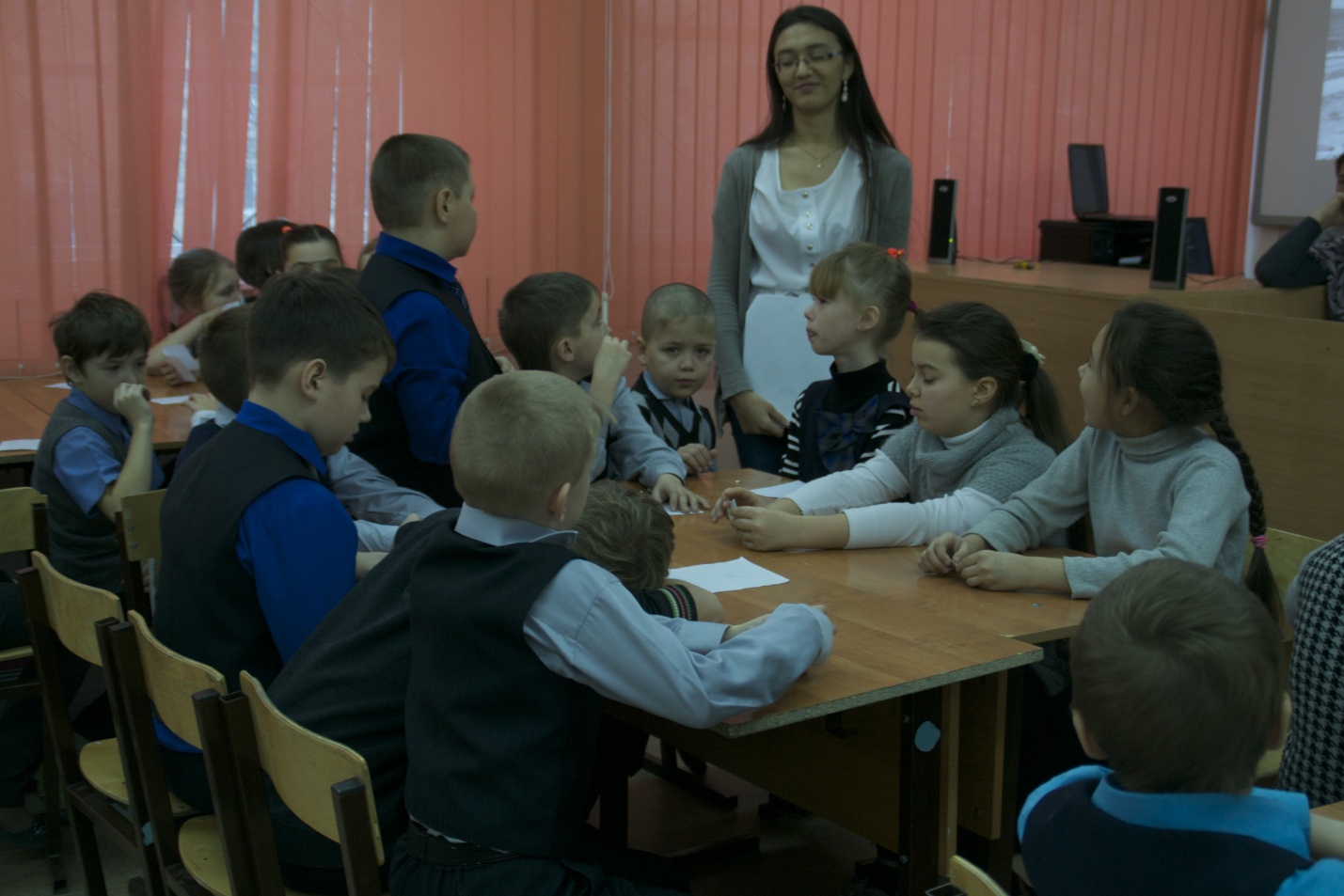 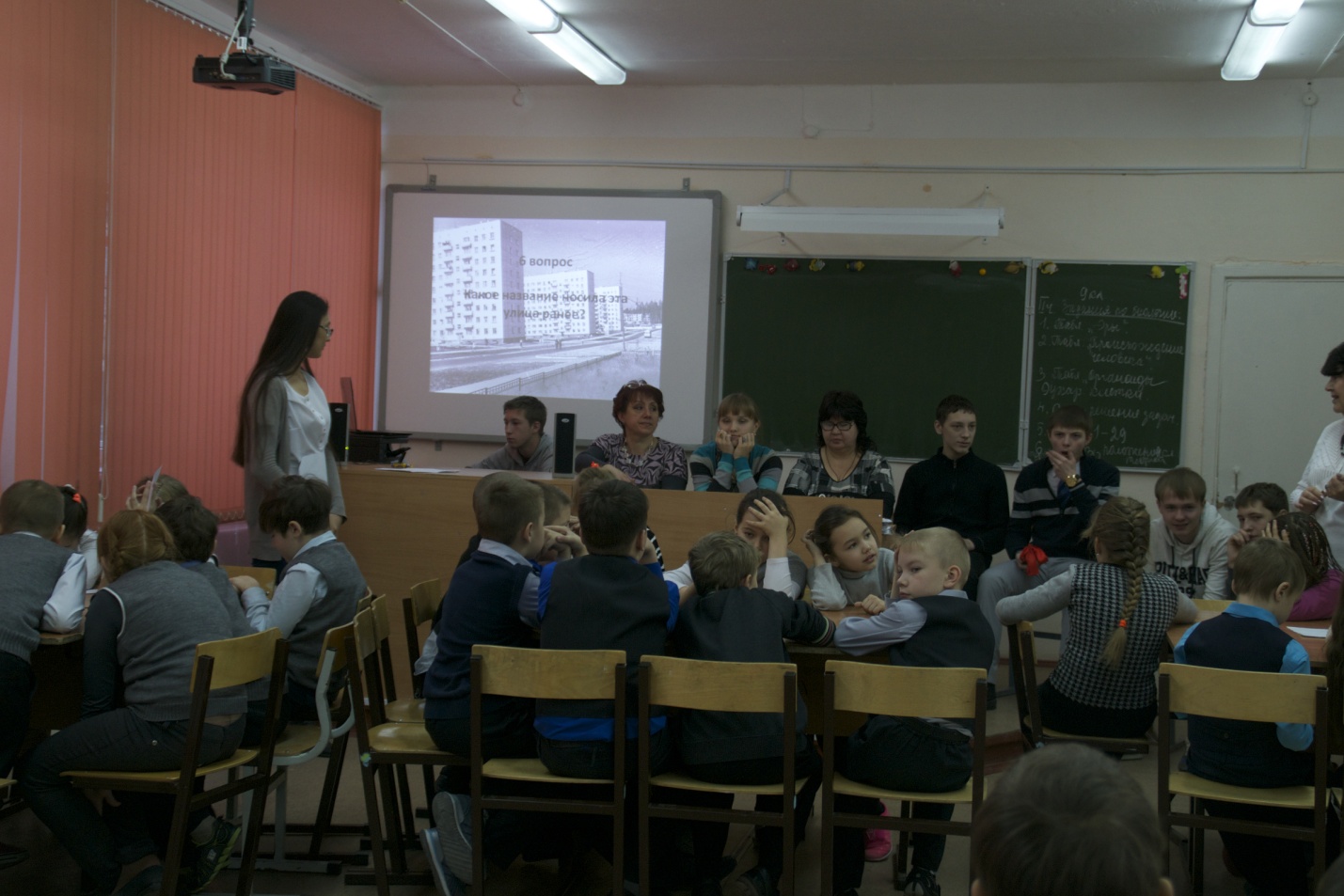 